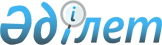 О назначении Досаева Е.А. Министром здравоохранения Республики КазахстанУказ Президента Республики Казахстан от 18 января 2006 года N 10



      Назначить Досаева Ерболата Аскарбековича Министром здравоохранения Республики Казахстан.

      

Президент




      Республики Казахстан


					© 2012. РГП на ПХВ «Институт законодательства и правовой информации Республики Казахстан» Министерства юстиции Республики Казахстан
				